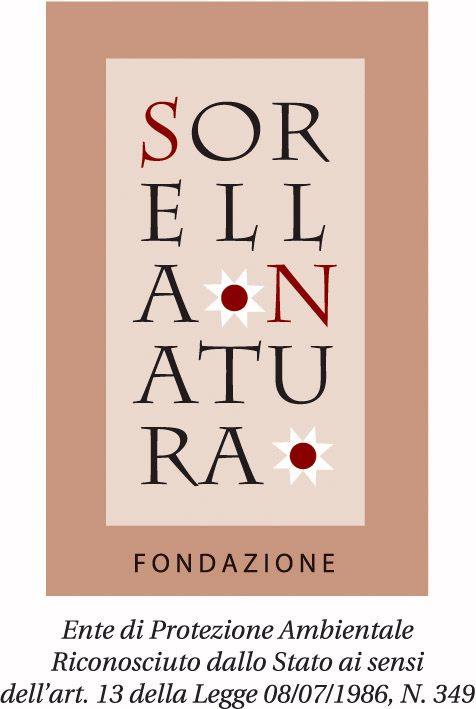 Richiesta di Iscrizione  alla Fondazione “Sorella Natura”persone fisiche__sottoscritt_______________________________________residente a___________________________cap________via_____________________________________________________________________________________________________ C.F._________________                                                                              Premesso che:è costituita una Fondazione denominata “Sorella Natura”-FN-, con sede ad Assisi,  p.za del Comune 27, che scopo della Fondazione è operare per la tutela del Creato e lo sviluppo della cultura e dell’educazione ambientale ispirandosi al messaggio di San Francesco d’Assisi;dichiaradi condividere le finalità della Fondazione e di impegnarsi a rispettarne Statuto e regolamenti, di partecipare liberamente alle attività, di collaborare a diffonderne la presenza . DICHIARAai sensi del Dpr 445/200, sotto la propria responsabilità, consapevole delle sanzioni per le dichiarazioni mendaci, di NON aver subito condanne penali e di NON avere carichi penali pendentiCHIEDEL’iscrizione  alla Fondazione SORELLA NATURA quale:  Socio Ordinario  -  quota annua €100  SOCIO FONDATORE    -  quota annua €500da versarsi annualmente entro il 30 Marzo (quota fiscalmente detraibile quale Elargizione Liberale)Versa contestualmente alla presente sottoscrizione la quota per l’anno in corso tramite bonifico su IBAN: IT91U0311103253000000001340 direttamente a  incaricatoPrende atto che esclusione, decadenza e recesso dall’iscrizione alla FSN, sono regolamentate  dallo Statuto.Data____________________                                                                                     Firma___________________________________Assenso al trattamento dei dati personali (D.LGS.30 GIUGNO 2003 N.196)Ai fini del rispetto del d.lgs. n.196/03 “Codice in materia di protezione dei dati personali” (codice sulla privacy), la Fondazione Sorella Natura informa che i dati  dei Soci saranno trattati nell’ambito esclusivo della nostra attività e non comporteranno nessun tipo di vincolo o impegno da parte dei SociFirma_________________________________________________consegnare a mano o scannerizzare ed inviare per mail a: segreteria@sorellanatura.orgFondazione SORELLA NATURA06081  ASSISI -  p.za del Comune 27 - Palazzo del Capitano del Popolo  - +39338220417600186 Roma - via dei Prefetti 46 - e +39 0668301122segreteria@sorellanatura.org - fondazionesorellanatura@pec.it -  www.sorellanatura.it -  C.F. 94097080546 